7. 4. 2020Milí páťáci,máme tady nový týden a s ním i novou porci matematiky. Začneme si opakováním, a pak přijde nějaká zábavička a zajímavosti. Možná jste si všimli, že na webu přibyly úlohy pro chytré hlavičky, tak jsem zvědavá, jak si s tím poradíte.V rychlosti jen připomínám základní pravidla:Než začnu počítat tak se podívám, jestli nejde příklad nějak zjednodušitPokud násobím víceciferným číslem s více nulami, čísla vynásobím a nuly připíši                                                    30 x 200 = (3 x 2)+ 000 =  6 000Pokud dělím víceciferným číslem s více nulami, čísla vydělím a nuly uberu                                                                          4 500 : 90 =450 : 9 = (45:9) a přidám zbývající 0 = 50Když se setká více matematických operací najednou, má přednost nejdřív (   ), pak x : a poslední + -Slovní úloha má 4 části: zápis, výpočet, zkouška a odpověď UČEBNICE: str.7/1 ústně	7/2,3,4,6 do školního sešituPRACOVNÍ SEŠIT: str.3INTERNET: https://www.onlinecviceni.cz/exc/pub_list_exc.php?action=show&class=5&subject=Matematika&search1=05.+Po%C4%8D%C3%ADt%C3%A1n%C3%AD+p%C5%99es+milion&topic=10.+P%C3%ADsemn%C3%A9+n%C3%A1soben%C3%AD+jednocifern%C3%BDm+%C4%8Dinitelem#selid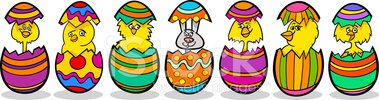 VELIKONOČNÍ UVAŽOVÁNÍ - POČÍTÁNÍVelikonoce jsou na rozdíl od Vánoc svátky pohyblivé. Velikonoční neděle následuje vždy po prvním úplňku, který nastane po prvním jarním dnu. Velikonoce se tedy slaví v období mezi 22. březnem a 25. dubnem. Velikonocům předchází 40 denní půst, který začíná Popeleční středou.a) Kolikátého byla letos Popeleční středa?b) Kolikátého bude příští rok první jarní den?c) Kolikátého bude Velikonoční pondělí, když bude Popeleční středa 1.3.?Přeji vám veselé počítání a po Velikonocích se budu těšit opět na shledanou,Lenka Drtilová